Министерство науки и высшего образования Российской Федерации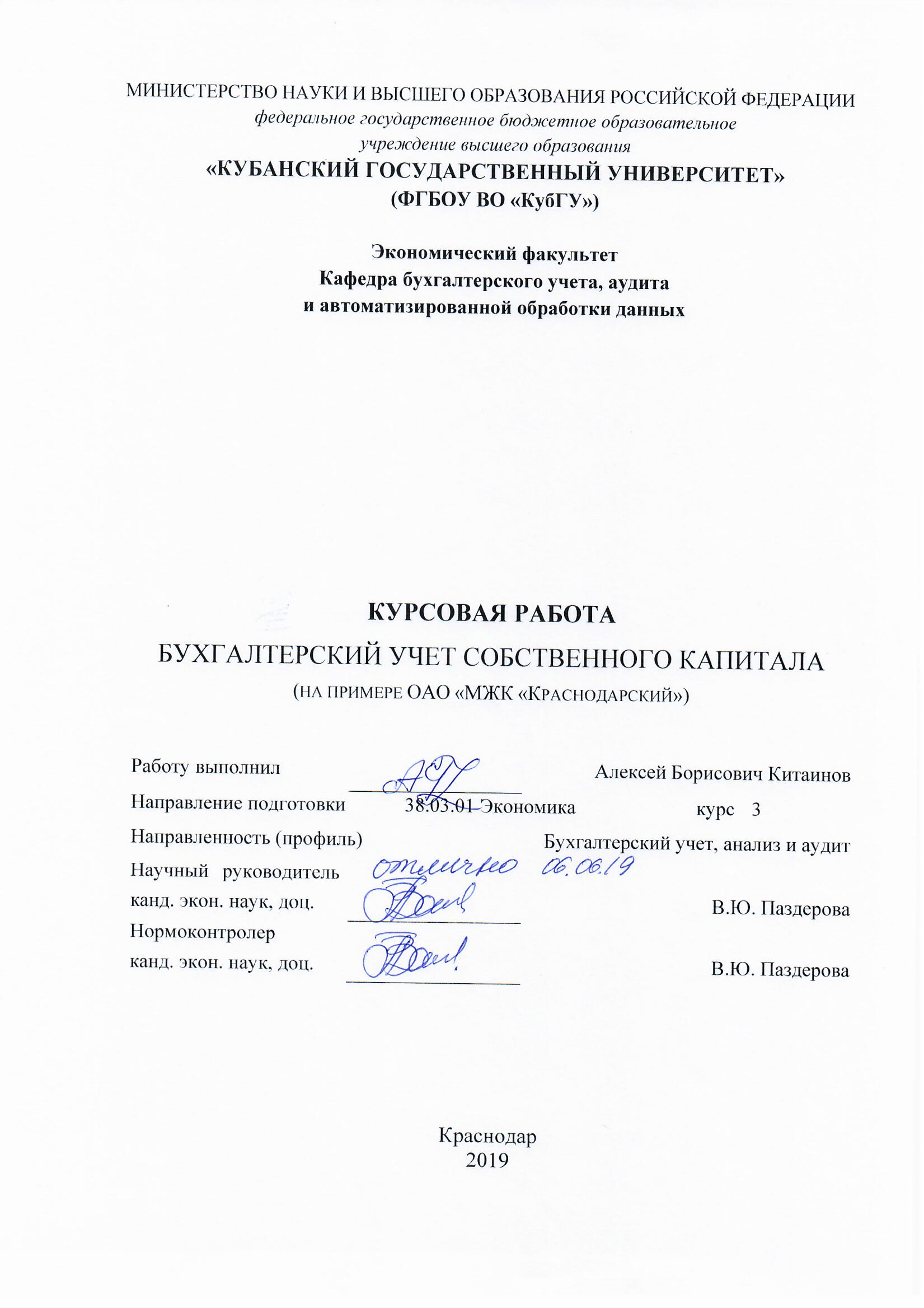 федеральное государственное бюджетное образовательное 
учреждение высшего образования«КУБАНСКИЙ ГОСУДАРСТВЕННЫЙ УНИВЕРСИТЕТ»(ФГБОУ ВО «КубГУ»)Экономический факультетКафедра бухгалтерского учета, аудита
и автоматизированной обработки данныхКУРСОВАЯ РАБОТАбухгалтерский учет собственного капитала(на примере ОАО «МЖК «Краснодарский»)Краснодар2019СОДЕРЖАНИЕВведение	31	Теоретические основы учета собственного капитала	51.1	Собственный капитал, его структура и виды	51.2 Задачи и методологические основы учета собственного капитала	102 ОАО «МЖК «Краснодарский» — экономический субъект исследования	122.1 Организационно-экономическая характеристика и анализ основных показателей деятельности организации	122.2 Бухгалтерская информационная система и учетная политика	233 Организационно-методическое обеспечение бухгалтерского учета основных средств в ОАО «МЖК «Краснодарский»	273.1 Учет уставного капитала	271.2	Учет резервного капитала	281.3	Учет добавочного капитала	291.4	Учет собственных акций (долей)	301.5	Учет нераспределенной прибыли (непокрытого убытка)	30Заключение	32Список использованных источников	34Приложение	37ВВЕДЕНИЕЛюбая организация в независимости от организационно-правовых форм собственности располагает экономическими ресурсами, в частности, капиталом для осуществления своей финансово-хозяйственной деятельности. Капитал — совокупность собственного и привлеченного капитала, необходимого для осуществления финансово-хозяйственной деятельности организации. Тема учета собственного капитала и его движения является одной из ключевых в бухгалтерском учете, и в данной работе надеемся раскрыть ее содержание.Актуальность выбранной темы в том, что основой деятельности любого хозяйственного субъекта является капитал. В начале деятельности организация формирует свой капитал, в дальнейшем она должна постоянно следить за его достаточностью, принимать меры для поддержания и наращивания его величины. Возможности становления хозяйственной деятельности и его дальнейшее развития могут быть реализованы лишь только в том случае, если собственники разумно управляют капиталом, вложенным в предприятие. Сформированный собственный капитал позволяет организовать производственный процесс и возможность получения прибыли. Рост прибыли, а соответственно и рост собственного капитала предприятия при сохранении платежеспособности и кредитоспособности в условиях допустимого уровня риска позволяет обеспечить финансовую устойчивость предприятия и способность его дальнейшего развития в условиях изменяющейся внутренней и внешней среды. Не только финансовое состояние предприятия, но и эффективное использование собственного капитала важны и для внутренних, и для внешних пользователей.Объектом исследования является собственный капитал и его структура, а предметом — бухгалтерский учет его элементов.Целью данной работы является изучение и учет движения собственного капитала предприятия. Задачами данной работы выступили:рассмотрение основ формирования, определения и бухгалтерского оформления собственного капитала организации, включая уставный, добавочный и резервный;краткое описание правовых основ каждого из элементов собственного капитала;введение в деятельность хозяйствующего субъекта, принимаемого к анализу;анализ финансовой устойчивости и движения капитала на предприятии.В целях данной работы использовались федеральные нормативно-правовые акты, учебная и научная литература.Основными методами изучения являлись дедукция, сравнение, коэффициентный анализ.Работа     составлена    таким    образом, чтобы     поэтапно    осветить все аспекты собственного капитала организации. В первой главе описываются элементы собственного капитала, их законодательное регулирование и классификация. Также даны задачи его бухгалтерского учета и краткое описание системы применяемых счетов. Вторая глава нацелена на формирование представления об экономическом субъекте, в частности, представлена историческая справка, структура органов управления, анализ финансовой устойчивости и ликвидности. Наконец, третья глава содержит информацию о применяемых на предприятии счетах и субсчетах, а также бухгалтерских проводках, оформляющих операции с элементами собственного капитала.Теоретические основы учета собственного капиталаСобственный капитал, его структура и видыНачало всякой хозяйственной деятельности в рамках организации начинается с государственной регистрации юридического лица в ЕГРЮЛ. В тот же момент у предприятия появляется уставный капитал, величина и способ разделения которого определяется учредителями в уставе организации. Кроме того, в зависимости от организационно-правовой формы предприятия собственные средства имеют различную форму. Так, например, в полных и коммандитных товариществах создается складочный капитал, в производственных кооперативах — паевой фонд, в частности, в обществах с ограниченной ответственностью и акционерных обществах источником собственных средств является уставный капитал. Законом от 08.02.98 г. №14-ФЗ [1] установлен минимальный размер уставного капитала для обществ с ограниченной ответственностью в размере 10 000 р., и законом от 26.12.95 г. №208-ФЗ [2] устанавливается аналогичная нижняя граница для акционерных обществ непубличной и публичной разновидностей. Для последней эта сумма равна 100000 р.Согласно соответствующим нормативно-правовым актам учредители общества с ограниченной ответственностью должны в течение 4 месяцев с момента государственной регистрации оплатить свои доли в денежной и/или неденежной формах. Последнее может быть регламентировано уставом организации с возможностью ограничения видов вкладов в уставный капитал. Существует ряд ограничений для отдельных видов вкладов в уставный капитал. Так в оплату своей доли учредителем не может быть внесено:а) права постоянного пользования земельными участками [3];б) арендные права на земельный участок в особой экономической зоне, находящийся в государственной и/или муниципальной собственности [4];в) арендные права на участок лесного фонда, если не осуществлялся его государственный кадастровый учет [5].Сроки оплаты уставного капитала для акционерного общества несколько отличается от порядка для общества с ограниченной ответственностью. Размещенные акции должны быть погашены в течение срока, не превосходящего один год с момента государственной регистрации (учредительными документами может быть установлен и меньший срок), при этом в течение первых трех месяцев с этой даты должна быть оплачена хотя бы половина номинальной стоимости акций. Так же, как и в случае со вкладами в уставный капитал общества с ограниченной ответственностью существуют ограничения по видам способов оплаты акций. К существующим ограничениям добавляются узкоспециализированные, например, акции акционерного инвестиционного фонда могут быть оплачены только в денежной форме или имуществом, предусмотренным инвестиционной декларацией [6]. В общем же случае акции могут быть выкуплены как за деньги, так и за имущество и права.Следующим элементом собственного капитала организации является резервный капитал. По закону «Об акционерных обществах» акционерное общество обязано создавать резервный капитал в размере, установленном уставом, но не менее 5% от величины уставного капитала. Основным источником создания резервный капитал является чистая прибыль организации, в этом случае предприятие должно отчислять долю чистой прибыли в резервный капитал до достижения последним предельного по уставу значения, не менее 5%. Основное назначение резервного капитала — защита предприятия от убытков. Однако упомянутый выше закон предполагает использование резервного капитала и в следующих случаях: погашение облигаций общества и выкуп собственных акций, если иных средств недостаточно.Уставом акционерного общества может быть предусмотрено создание еще одного резервного фонда — для целей размещения собственных акций среди работников общества.И наконец, акционерное общество может создавать резервные фонды для прочих целей, закрепленных в уставе.Закон «Об обществах с ограниченной ответственностью» не устанавливает необходимость формирования резервного капитала для общества с ограниченной ответственностью. То есть общества с ограниченной ответственностью имеют право на резервирование по своему усмотрению и могут создавать любые резервные фонды в зависимости от целей.Другим компонентом собственного капитала организации является добавочный капитал. Данное понятие исключительно учетно-бухгалтерское и встречается только в приказе Минфина [7] №94н от 31.10.00 г. Согласно этой инструкции, добавочный капитал составляют суммы прироста стоимости внеоборотных активов в случаях их переоценки, суммы превышения продажной над номинальной ценой акции акционерного общества или доли в обществе с ограниченной ответственностью, курсовые разницы по вкладам в валюте в уставный капитал и иные суммы схожего происхождения, например, вклад в имущество предприятия без изменения размера и номинальной стоимости доли вкладчика.Установлены четкие направления списания добавочного капитала. Той же инструкцией по применению плана счетов декларируется возможность списания сумм с добавочного капитала для компенсирования уценки внеоборотных активов, в целях увеличения уставного капитала, а также при распределении их между собственниками компании. В случаях превышения сумм уценки над дооценкой разница списывается в прочие расходы организации.  При этом суммы дооценки по выбывающему основному средству сразу переносятся в сумму нераспределенной прибыли.Добавочный капитал может быть направлен на увеличение уставного капитала, это возможно в пределах ограничения: не больше разности чистых активов и суммы уставный капитал и резервный капитал.Распределение суммы добавочного капитала между учредителями происходит по решению руководства или в случае ликвидации предприятия.Кроме этих направлений списания добавочного капитала имеют место другие, не однозначно правомерные, например, покрытие убытков прошлых лет. С одной стороны, это не предусмотрено законами, но ими же и не запрещено.К разделу «Собственный капитал» компании также относятся собственные акции и доли, выкупленные у участников общества.Согласно приказу [8], в бухгалтерском учете рассматриваются следующие разновидности прибыли: валовая, от продаж, до налогообложения и чистая. В подобной детализации она отражается только в отчете о финансовых результатах, и для выявления таких агрегатов используются счета аналитического учета к счетам 90 «Продажи», 91 «Прочие доходы и расходы», 99 «Прибыли и убытки» и 84 «Нераспределенная прибыль (непокрытый убыток)». В конце концов, данные о прибылях или убытках в конце отчетного года попадут на счет 84 «Нераспределенная прибыль (непокрытый убыток)», данные которого представляются отдельной статьей в разделе баланса «Капитал и резервы». Расходование полученной прибыли возможно по направлениям, представленным на рисунке 1.1. Подробному рассмотрению каждая из ситуаций будет подвергнута в следующем параграфе.Рисунок 1.1 — Направления расходования нераспределенной прибыли (составлено автором)Решение о распределении прибыли по окончании финансового года принимается участниками общество с ограниченной ответственностью или акционерное общество; если средства не подлежат распределению, то они остаются на счете 84 «Нераспределенная прибыль (непокрытый убыток)». При этом закон [1] устанавливает следующие ограничения по распределению прибыли между участниками:уставный капитал оплачен не полностью;предприятие в состоянии банкротства или может попасть в него после распределения прибыли;величина чистых активов меньше суммы уставного и резервного капитала;иные установленные федеральными законами ограничения.Последним элементом раздела «Капитал и резервы» являются собственные акции или доли, выкупленные у акционеров и участников. Собственные акции отражаются на одноименном счете 81 «Собственные акции». Решение о выкупе долей принимаемся на собрании участников общества по инициативе общества или требованию его участников. При выкупе собственных акции предприятие должно либо аннулировать эти акции с одновременным уменьшением уставного капитала, либо продать в течение 12 месяцев. При этом законом [2] установлены ограничения по выкупу акционерное общество акций:неполная оплата уставного капитала;состояние банкротства;величина чистых активов меньше суммы уставного и резервного капитала.При этом предприятие может выделить на выкуп акций только 10 % от суммы чистых активов.Описанные выше элементы собственного капитала являются таковыми в рамках бухгалтерского баланса. Однако существует классификация видов капитала по их экономическому содержанию и назначению (рисунок 1.2).Рисунок 1.2 — Структура собственного капитала (составлено автором)Схема упрощена и составлена на основе ее переработанного представления из [13, c. 135]. 1.2 Задачи и методологические основы учета собственного капиталаБухгалтерский учет элементов собственного капитала решает следующие задачи:отражение в учете и отчетности информации об изменении собственного капитала;оценивание достаточности величины собственного капитала для ведения хозяйственной деятельности;формирование отечных форм;систематизация информации для принятия управленческих решений.Для учета составляющих собственного капитала применяются следующие учетные регистры:счет 80 «Уставный капитал»;счет 82 «Резервный капитал»;счет 83 «Добавочный капитал»;счет 84 «Нераспределенная прибыль (непокрытый убыток)».На этих счетах отражаются хозяйственные факты по образованию и использованию объектов собственного капитала. Счета собственного капитала всегда имеют начальное и конечное сальдо кредитовое, поэтому они относятся к категории пассивных счетов и по их кредиту отражается увеличение, а по дебету счетов учитываются уменьшение.В соответствии с классификацией в [13, c. 339], вышеупомянутые счета относятся к группе счетов собственного капитала, входящей в класс счетов финансового положения.В практике деятельности предприятия возможны случаи, когда собственники продают свои доли. Наиболее распространенный случай — продажа акций. Выкупленные у акционера или участника общества акции должны учитываться отдельно от капитала имущества. Для этих целей используется счет 81 «Собственные акции» [14, c. 545]. Поскольку акции по номиналу и есть имущество предприятия (уставный капитал), оно не может владеть своими же акциями, а значит, что на время удержания собственных акций уставный капитал уменьшается. Поэтому счет 81 «Собственные акции» являеся контрарным, контрпассивным, то есть корректирующим в сторону уменьшения сумму, отраженную на пассивном счете.Счет 81 «Собственные акции» представлен в бухгалтерском балансе отдельной строкой, велична по которой обозначается в скобках, то есть уменьшает валюту баланса.2 ОАО «МЖК «Краснодарский» — экономический субъект исследования2.1 Организационно-экономическая характеристика и анализ основных показателей деятельности организации Масложиркомбинат «Краснодарский» — единственное предприятие в России, имеющее полный цикл производства — от приемки сырья на собственный элеватор до утилизации конечных продуктов распада (остатков, содержащих мылящие вещества, использующиеся в дальнейшем для производства мыльной продукции). На комбинате установлено новейшее оборудование по экстракции масла, физической рафинации масла; производству майонеза, фасовке масла, маргаринов и майонеза.11 ноября 1898 г. известные российские предприниматели Степан и Иван Аведовы основали в Екатеринодаре маслобойный завод, где трудилось свыше 400 рабочих и выпускалось около 2500 пудов масла в сутки. Это предприятие стало одним из крупнейших в данной отрасли в России. После революции в марте 1922 г. маслобойный завод братьев Аведовых был национализирован и получил новое наименование «Маслозавод №1 имени Ленина». В советский период предприятие было расширено до комбината, были построены новые заводы на его территории. В апреле 1932 г. было завершено строительство Краснодарского маргаринового завода. Завод Аведовых сгорел, но на его месте в 1935 г. был построен маслоэкстракционный завод, оборудованный теплоэлектроцентралью и огромной котельной.  В дальнейшем завод еще раз переименовали — он стал Масложиркомбинат имени В.В. Куйбышева. В 1994 г. комбинат преобразован в акционерное общество открытого типа «Масложиркомбинат «Краснодарский». В 2001 г. комбинат был приобретен агрохолдингом «Русагро», а с 2006 г. по настоящее время он принадлежит другой крупной агропромышленной компании — «Юг Руси». В 2018 г. комбинат отметил 120 летний юбилей с даты своего создания, однако с конца этого же года ведутся разговоры о возможном прекращении деятельности комбината.  С конца апреля текущего года работники стали получать уведомления о прекращении трудового договора и 1 мая 2019 г. они вышли на митинг с целью привлечения внимания администрации города Краснодар к своей проблеме. 30 мая 2019 г. была проведена встреча главы города Е. Первышова с генеральным директором «Юга Руси» А. Гребенщиковым, по результатам которой было принято решение о переносе части производственных мощностей – маслоэкстракционного завода, элеватора — за город с сохранением цехов фасовки и упаковки на прежнем месте. Таким образом, возможен перенос частей комбината в ближайшие 2—3 года.В отчете за первый квартал 2019 г. указаны следующие планы будущей деятельности: «Эмитент в ближайшем будущем планирует сохранить объемы производства и продажи продукции в рамках сложившихся производственных бизнес-процессов. Планируется реализация проектов, направленных на достижение задач усовершенствования основных фондов, снижения производственных затрат и потерь, расширения ассортимента производимой продукции, увеличения клиентской базы».Характеризуя внешнюю среду функционирования комбината, можно констатировать, что для России характерна динамика роста объемов валового сбора масличных семян, их переработки в маслодобывающем комплексе, объемов производства растительных масел и их экспортной составляющей. Россия становится одним из крупнейших производителей масличных семян и растительного масла в мире.В настоящее время в условиях колебаний курса рубля, введенных западными странами санкций, основной задачей промышленности является обеспечение масложирового комплекса не только сырьем для производства масложировых продуктов, но и импортозамещение ввозимой продукции. В России избыточные маслоэкстракционные мощности, так же как в других странах — масличных переработчиках: США, Бразилии, Китае, что является основной причиной ухода с рынка неэффективных переработчиков, при низком урожае она проявляется острее. Выходом может стать переработка альтернативных культур: рапса, сои, рыжика, льна. Спрос на эту продукцию в России будет расти, а конкуренция на порядок ниже, чем на рынке подсолнечника.Основной масличной культурой, традиционной для России, является подсолнечник. Его наибольшие объемы производства приходятся на долю пяти основных регионов: Краснодарский край, Ростовская, Саратовская, Воронежская, Волгоградская области, которые расположены в Южном и на юге Центрального федеральных округов России. В 2018 г. в России в структуре производства растительных масел порядка 80% приходилось на подсолнечное масло. Наиболее крупным производителем подсолнечного масла является Южный ФО, на долю которого приходится более 40% объемов производства подсолнечного масла и сосредоточены наиболее крупные его производители. Положительным фактором является рост доли отечественной продукции в ресурсах растительных масел России. Рост объемов производства и ресурсов растительных масел позволили увеличить объемы производства и потребления продукции, расфасованной в потребительскую тару.Кроме того, на отечественном рынке масложирового комплекса объемы производства жмыхов и шротов занимают довольно значительный сегмент, который в 2018 г. составил почти 7 млн т. Состояние и развитие рынка жмыхов и шротов непосредственно связано, с объемами переработки масличных семян. Наибольшие объемы шрота производятся в регионах-лидерах по переработке масличного сырья: ЮФО и Центральный ФО. В России в структуре производства жмыхов и шротов подавляющая доля приходится на подсолнечные жмыхи и шроты. В 2018 г. наиболее крупные его производители: ГК «Юг Руси» (на долю которой приходится более 25% от суммарных объемов производства); ГК «ЭФКО»; ГК «Астон»; ГК «Солнечные продукты», общество с ограниченной ответственностью «БУНГЕ СНГ», ГК «НМЖК» и др. Рынок жмыхов и шротов также зависит от состояния отечественного животноводства и кормопроизводства. В кормах животных они являются незаменимыми высокобелковыми компонентами. В условиях импортозамещения рост отечественного животноводства создает повышенный спрос на высокобелковые компоненты кормов — шрот и жмых.Российский рынок майонеза является одним из крупнейших в мире. В России майонез очень популярен, он входит в рацион 90% российских семей, потребление этого продукта на душу населения составляет более 5 кг, тогда как в странах Европы, например, в Германии, каждый житель за год съедает только 1 кг этого продукта. Наиболее популярной упаковкой в категории «майонез» является пластиковый пакет с завинчивающейся крышкой. При этом снижается потребление майонеза в обычных пластиковых пакетах, пластиковых банках и бутылках, а также потребление майонеза в стеклянной таре. Что касается типов майонеза, то наибольшее предпочтение отдается классическому и оливковому майонезу. В последние годы в России наблюдается подъем производства горчицы пищевой готовой. Производство кетчупа и томатных соусов также находится на подъеме. Деятельность ОАО «МЖК «Краснодарский» соответствует текущим требованиям отрасли. Продукция предприятия хорошо узнаваема на рынке и востребована покупателями, — прежде всего за счет конкурентоспособного сочетания цены и качества. Комбинат выпускает широкий ассортимент фасованного растительного масла и майонезов популярных отечественных брендов: «Аведов», «Злато», «Золотая семечка», «Юг Руси» и др. Продукция этих марок участвует в агропромышленных выставках; имеет награды за высокое качество и популярность у покупателей. Вся продукция производственного комплекса изготовлена в соответствии с требованиями действующих ГОСТов. Необходимо отметить, что предприятия масложировой отросли, как ориентированные на производство товаров первой необходимости, в меньшей степени затронуты стагнацией и частичным спадом в Российской экономике за последние три года, чем предприятия других отраслей. Положительное влияние оказывает эффект от замещения импортных товаров в масложировой и смежных отраслях (птицеводство, животноводство, молочное производство и др.). Комбинату преодолевать сложности отчетного периода помогает диверсифицированная система сбыта готовой продукции и закупки сырья, долгосрочное сотрудничество с крупными покупателями готовой продукции, сельскохозяйственными производителями. Для снижения негативного влияния от общего спада производства предприятие старается вести деятельность, направленную на сокращение издержек, повышение оборачиваемости оборотных активов (в первую очередь, за счет сокращения запасов), сокращения дебиторской задолженности покупателей. В соответствии с требованиями развития отрасли и рынка акционерное общество проводит усовершенствование материальной базы, что повысит качество, ассортимент и количество выпускаемой продукции и снизит производственные затраты и потери. Представим далее краткое описание структуры органов управления организации, которыми являются общее собрание акционеров, совет директоров, генеральный директор. Высшим органом управления является общее собрание акционеров. Общее руководство деятельностью между общими собраниями акционеров осуществляет совет директоров. Единоличным исполнительным органом является генеральный директор.К компетенции общего собрания акционеров относятся:внесение изменений и дополнений в устав или утверждение устава в новой редакции; реорганизация;ликвидация, назначение ликвидационной комиссии и утверждение промежуточного и окончательного ликвидационных балансов;избрание членов совета директоров и досрочное прекращение их полномочий; определение количества, номинальной стоимости, категории (типа) объявленных акций и прав, предоставляемых этими акциями;увеличение уставного капитала путем увеличения номинальной стоимости акций;уменьшение уставного капитала путем уменьшения номинальной стоимости акций, уменьшение уставного капитала путем сокращения их общего количества, в том числе путем приобретения части акций);избрание членов ревизионной комиссии и досрочное прекращение их полномочий;утверждение аудитора;решение вопроса о выплате дивидендов по результатам первого квартала, полугодия, девяти месяцев финансового года, в том числе о дате, на которую определяются лица, имеющие право на получение дивидендов;утверждение годовых отчетов, годовой бухгалтерской отчетности, в том числе отчета о прибылях и убытках, а также распределение прибыли (в том числе выплата дивидендов, за исключением прибыли, распределенной в качестве дивидендов по результатам первого квартала, полугодия, девяти месяцев финансового года) и убытков по результатам финансового года;определение порядка ведения общего собрания акционеров;избрание членов счетной комиссии и досрочное прекращение их полномочий;дробление и консолидация акций;принятие решения об одобрении крупной сделки, предметом которой является имущество, стоимость которого составляет более 50% балансовой стоимости активов;принятие решения об одобрении сделок, в совершении которых имеется заинтересованность, в случаях, предусмотренных ст. 83 ФЗ «Об акционерных обществах»;приобретение обществом размещенных акций в случаях, предусмотренных Федеральным законом «Об акционерных обществах»;принятие решения об участии в финансово-промышленных группах, ассоциациях и иных объединениях коммерческих организаций;утверждение внутренних документов, регулирующих деятельность органов;принятие решения о передаче полномочий единоличного исполнительного органа по договору коммерческой организации или индивидуальному предпринимателю;принятие решения об обращении с заявлением о делистинге акций и (или) эмиссионных ценных бумаг, конвертируемых в его акции;решение вопроса о размещении посредством открытой подписки обыкновенных акций, составляющих более 25% ранее размещенных обыкновенных акций;решение вопроса о размещении посредством открытой подписки конвертируемых в обыкновенные акции эмиссионных ценных бумаг, которые могут быть конвертированы в обыкновенные акции, составляющие более 25% ранее размещенных обыкновенных акций;решение иных вопросов, отнесенных действующим законодательством РФ к компетенции общего собрания акционеров.Вопросы, отнесенные к компетенции общего собрания акционеров, не могут быть переданы на решение исполнительному органу. Вопросы, отнесенные к компетенции общего собрания акционеров, не могут быть переданы на решение совету директоров, за исключением вопросов, предусмотренных Федеральным законом «Об акционерных обществах».К компетенции совета директоров относятся:определение приоритетных направлений деятельности;созыв годового и внеочередного общих собраний акционеров;утверждение повестки дня общего собрания акционеров;определение даты составления списка лиц, имеющих право на участие в общем собрании акционеров, и другие вопросы, отнесенные к компетенции совета директоров в соответствии с положениями главы VII Федерального закона «Об акционерных обществах» и связанные с подготовкой и проведением Общего собрания акционеров;увеличение уставного капитала путем размещения дополнительных акций в пределах количества и категории объявленных акций;размещение дополнительных акций, в которые конвертируются размещенные привилегированные акции определенного типа, конвертируемые в обыкновенные акции или привилегированные акции иных типов, если такое размещение не связано с увеличением уставного капитала, а также размещение облигаций или иных эмиссионных ценных бумаг, за исключением акций;определение цены имущества, цены размещения или порядка ее определения и цены выкупа эмиссионных ценных бумаг в случаях, предусмотренных Федеральным законом «Об акционерных обществах»;решение иных вопросов, отнесенных действующим законодательством РФ к компетенции совета директоров.Генеральный директор является единоличным исполнительным органом, осуществляет общее руководство деятельностью, представляет интересы организации в отношениях с контрагентами. Генеральный директор решает все вопросы текущей деятельности, за исключением вопросов, отнесенных к компетенции общего собрания акционеров и совета директоров.Для формирования достаточного представления о деятельности экономического субъекта необходимо знать основные показатели: какого его финансовое положение, устойчиво ли оно, обладает ли предприятие ликвидностью, отсюда его платежеспособность. Табличные данные содержат ключевые показатели, отражающие различные стороны ликвидности и платежеспособности МЖК «Краснодарский» (таблица 2.1). Таблица 2.1 — Динамика индикаторов ликвидностиВ течение всех трех лет у предприятия крайне низкая абсолютная ликвидность, что говорит о невозможности покрытия даже тысячной части своих срочных долгов за счет денежных средств на счетах. Доля денежных средств в общей сумме активов баланса остается достаточно низкой, что может указывать на плохо организованную систему расчетов, когда дебиторская задолженность не превращается в денежные средства, — это подрывает ликвидность в деятельности всего предприятия [18, c. 43].Коэффициенты промежуточной ликвидности за последние два года указывают на возможность покрытия срочных долгов за счет денежных средств и величины дебиторской задолженности. Доля долгов, которая могла бы быть оплачена за счет материально-производственных запасов с течением времени уменьшается, что при среднем постоянстве величины долгов указывает на снижение доли запасов в величине оборотных активов [15, c. 152].У предприятия есть собственные оборотные средства и оборотный капитал, очищенный от долгов, что может рассматриваться как залог устойчивости предприятия, в то же время доля этих средств находится на пограничным с нормативным уровнем в 10%. Это должно натолкнуть на мысли о снижении закредитованности предприятия [16, c. 235].Важными показателями устойчивости предприятия являются коэффициенты, представленные в таблице 2.2.Таблица 2.2 — Финансовая устойчивостьКоэффициент автономии в течение трех лет не был выше 20%, что указывает на сильную зависимость предприятия от внешних займов и кредитов [17, c. 146].Коэффициент финансовой устойчивости также низок; это говорит о незначительной доле долгосрочных обязательств в общей структуре пассивов, в то время как они являются наиболее «безопасными» источниками финансирования.Важным показателем эффективности деятельности является коэффициент мобильности собственного капитала. По данным последних двух лет видно, что больше половины собственных оборотных средств было приобретено за счет собственного капитала, и это является хорошим признаком устойчивости и ликвидности предприятия.В подтверждение сильной зависимости от внешних вложений можно взглянуть на значения коэффициента финансовой активности (то же — финансовый рычаг): величина заемных средств в среднем в 5 раз больше собственных. В рамках данного показателя будет уместно рассчитать эффект финансового рычага — прироста рентабельности собственного капитала за счет привлечения заемных средств. Он составил на начало 2018 г. 1,42 п.п.Также в 2017 г. практически вся величина собственных оборотных средств была отложена в производственных запасах (96,6%).Далее рассмотрен отчет об изменении капитала за 2017 г. Его данные для удобства и наглядности помещены таблицу.Таблица 2.3 — Данные из отчета об изменения капитала, тыс. р.По данным таблицы видно, что проводилось совсем небольшое число операций, в частности присоединение заработанной прибыли отчетного года к прибыли прошлых лет, о чем свидетельствует решение собрания акционеров не выплачивать дивиденды, а также увеличение прибыли за счет части добавочного капитала. Кроме того, проводились операции с акциями. На начало 2017 г. у МЖК были собственные акции, которые необходимо было продать или аннулировать, на сумму 7 тыс. р. За счет последовательного выпуска и уменьшения числа акций с изменением их номинальной стоимости к концу 2017 г. на балансе остались собственные акции на сумму 1 тыс. р. По данным этого же отчета в течение трех лет величина чистых активов растет, и на последний год составила 663708 тыс. р.2.2 Бухгалтерская информационная система и учетная политикаБухгалтерский учет в ОАО «Масложиркомбинат «Краснодарский» ведется в соответствии с рабочим планом счетов, разработанным на основе типового Плана счетов бухгалтерского учета, рекомендуемого организациям к использованию Приказом Минфина России от 31.10.00 г. №94н «Об утверждении Плана счетов бухгалтерского учета финансово-хозяйственной деятельности организаций и Инструкции по его применению» [7].Применяется компьютерная технология обработки учетной информации. Первичные учетные документы, аналитические и синтетические учетные регистры ведутся в электронном виде и распечатывается на бумажных носителях для других участников хозяйственных операций, а также по требованию органов, осуществляющих контроль в соответствии с законодательством Российской Федерации, суда и прокуратуры. Денежные средства на хозяйственные нужды и на командировки могут выдаваться путем безналичного перечисления на банковскую карту работника, либо путем выдачи наличных денежных средств из кассы предприятия на основании письменного заявления работника с указанием срока представления авансового отчета. Срок предоставления отчета по командировочным расходам не может превышать трех рабочих дней со дня возвращения работника из командировки.  Работник должен не позднее трех рабочих дней по истечении срока предоставления авансового отчета отчитаться по произведенным расходам или сдать излишние денежные средства в кассу организации либо по заявлению сотрудника задолженность по подотчетным суммам удерживается из заработной платы. Оценка имущества, обязательств и хозяйственных операций осуществляется в рублях и копейках.Оценка рыночной стоимости нематериальных активов, основных средств, материально-производственных запасов и финансовых вложений производится сторонними организациями в предусмотренных законодательством случаях.Отчетным периодом признается тот, за который организация должна составлять бухгалтерскую отчетность. Общество составляет промежуточную отчетность за квартал, нарастающим итогом с начала отчетного года и годовую бухгалтерскую отчетность. Учетная политика устанавливает основными задачи бухгалтерского учета [9]:формирование полной и достоверной информации о деятельности организации и ее имущественном положении;обеспечение контроля за использованием материальных, трудовых и финансовых ресурсов в соответствии с утвержденными нормами, нормативами и сметами;своевременное предупреждение негативных явлений в хозяйственно-финансовой деятельности;выявление и мобилизация внутренних резервов.осуществление контроля за хранением и использованием учетной информации.Организация использует типовые формы первичных документов, утвержденные Госкомстатом России и содержащиеся в альбомах унифицированных форм первичной учетной документации. В отдельных случаях форма первичного документа может быть утверждена отдельным организационно-распорядительным документом руководителя или договором, при этом такой документ в обязательном порядке должен содержать реквизиты, установленные ст. 9 Федерального закона от 06.12.11 г. №402-ФЗ «О бухгалтерском учете» [10]. Первичные учетные документы принимаются к учету за подписью лиц, которым предоставлено право подписи этих документов. Порядок проведения осуществляемых в организации хозяйственных операций, а также функции контроля над их проведением устанавливаются внутренними распорядительными документами. Контроль хозяйственных операций осуществляется:по первичным и сводным документам, составляемым по непроизводительным расходам, потерям, хищениям;по отклонениям фактических показателей первичных и сводных документов от нормативных и плановых значений;по синтетическим и аналитическим счетам, используемым для учета непроизводительных расходов, потерь и хищений.Контроль над полнотой и соблюдением порядка проводимых в Обществе инвентаризаций, а также формирование предложений по урегулированию инвентаризационных разниц возлагаются на постоянно действующие инвентаризационные комиссии. При большом объеме работ для одновременного проведения инвентаризации имущества и финансовых обязательств могут создаваться рабочие инвентаризационные комиссии. Персональный состав постоянно действующих и рабочих инвентаризационных комиссий утверждается приказом генерального директора.При проведении инвентаризации руководствуются законом [10] и приказом Минфина России от 13.06.95 г. №49 «Методические указания по инвентаризации имущества и финансовых обязательств» [11]. В соответствии с п. 28 «Положения по ведению бухгалтерского учета и отчетности в РФ» [12] выявленные при инвентаризации расхождения между фактическим наличием имущества и данными бухгалтерского учета отражаются на счетах бухгалтерского учета в следующем порядке:излишек имущества приходуется по рыночной стоимости на дату проведения инвентаризации, и соответствующая сумма зачисляется на финансовые результаты организации;недостача имущества и его порча в пределах норм естественной убыли относятся на издержки производства или обращения, сверх норм — за счет виновных лиц. Если виновные лица не установлены или суд отказал во взыскании убытков с них, то убытки от недостачи имущества и его порчи списываются на финансовые результаты организации.стоимость выявленных и документально подтвержденных технологических потерь включается в стоимость соответствующих материальных ценностей. Технологическими потерями признаются потери при производстве и (или) транспортировке товаров (работ, услуг), обусловленные технологическими особенностями производственного цикла и (или) процесса транспортировки, а также физико-химическими характеристиками применяемого сырья. Нормативы технологических потерь и места их возникновения определяются внутренними распорядительными документами и стандартами предприятия. В целях осуществления контроля над поступлением и списанием с баланса объектов основных средств утверждается постоянно действующая комиссия по каждому структурному подразделению предприятия.Для составления годовой бухгалтерской отчетности применяются следующие формы приложений к бухгалтерскому балансу и отчету о финансовых результатах:отчет об изменении капитала;отчет о движении денежных средств;пояснения к бухгалтерскому балансу и отчету о финансовых результатах.3 Организационно-методическое обеспечение бухгалтерского учета основных средств в ОАО «МЖК «Краснодарский»3.1 Учет уставного капиталаДля бухгалтерского учета уставного капитала в ОАО «МЖК «Краснодарский» применяется синтетический счет 80 «Уставный капитал». К этому счету открыты следующие субсчета:01 «Уставный капитал организации», на котором отражаются изменения величины объявленного уставного капитала;02 «Капитал подписной», на субсчетах которого отражается доля акций в номинальном выражении для каждого акционера;03 «Капитал оплаченный», на субсчетах которого отражается оплаченная доля каждого акционера.Операции, проводимые с уставным капиталом, отражены в таблице 3.1 [21, c. 55].Таблица 3.1 — Блок первый: уставный капиталВеличина уставного капитала зафиксирована в учредительном договоре. Эта же величина остается неизменной по кредиту счета 80 «Уставный капитал». Операции по изменению уставного капитала оформляются протоколами собраний участников.Учет резервного капиталаТак как предприятие является акционерным обществом, оно обязано сформировать резервный капитал, формируемый из отчислений нераспределенной прибыли.Для бухгалтерского учета резервного капитала в ОАО «МЖК «Краснодарский» применяется синтетический счет 82 «Резервный капитал». К этому счету открыты следующие субсчета: 01 «Резервный капитал для покрытия убытков», применяемый, как следует из названия, для покрытия возможных убытков; 02 «Резервный капитал для выкупа акций», используемый, если у предприятия недостаточно средств для выкупа акций; 03 «Резервный фонд оплаты труда», добровольно созданный фонд средств для возможности выплаты заработной платы в случае недостаточности денежных средств.Операции, проводимые с резервным капиталом, отражены в таблице 3.2 [20, c. 7].Таблица 3.2 — Блок второй: резервный капиталВеличина резервного капитала, а также норма отчислений из нераспределенной прибыли устанавливаются в уставе.Учет добавочного капиталаТакое производственное предприятие, как МЖК «Краснодарский», обладающее большим количеством основных средств, сталкивается с их переоценкой, оно же выпускает пакеты акций, разница в номинальной и продажной ценах которых формирует эмиссионную премию, эти суммы учитываются на счете 83 «Добавочный капитал». К этому счету открыты следующие субсчета:01 «Резервы переоценки активов», предназначенный для отражения сумм увеличения или уменьшения добавочного капитала в результате переоценки конкретных активов, к которым открываются дополнительные субсчета;02 «Эмиссионный доход», используемый для отражения положительных ценовых разниц при размещении акций;03 «Иные операции по добавочному капиталу» предназначен для отражения других операций с добавочным капиталом.Операции, проводимые с добавочным капиталом, отражены в таблице 3.3 [19, c. 27].Таблица 3.3 — Блок третий: добавочный капиталДобавочный капитал формируется на основании документов, предусмотренных для каждого такого случая.Учет собственных акций (долей)Предприятие, являющееся эмитентом своих ценных бумаг, сталкивается с ситуацией, когда акционеры продают свои акции, или само общество выкупает эти доли с целью, например, уменьшения уставного капитала. Для бухгалтерского учета выкупленных акций используется счет 81 «Собственные акции». К нему открыты следующие субсчета:01 «Собственные акции к продаже», на котором отражаются акции, продажа по которым ожидается в следующие 12 месяцев;02 «Собственные акции к аннулированию», применяемый для отдельного учета тех акций, на величину которых будет уменьшен уставный капитал.Операции, проводимые с собственными акциями, отражены в таблице 3.4.Таблица 3.4 — Блок пятый: собственные акцииОтражение в учете выкупленных акций происходит после принятия соответствующего решения акционерами или участниками общества.Учет нераспределенной прибыли (непокрытого убытка)Для учета прибыли в целях бухгалтерского учета применяется счет 84 «Нераспределенная прибыль (непокрытый убыток)», к которому открываются следующие субсчета:01 «Прибыль к распределению», на котором учитывается прибыль отчетного года и с сумм которого отчисляются дивиденды акционерам и вложения в резервные фонды;02 «Прибыль в обращении», отражающая величину свободных сумм прибыли, являющихся источником создания нового имущества;03 «Прибыль использованная», на который списываются суммы с предыдущего субсчета, вложенные в имущество;04 «Непокрытый убыток», отражающий величину убытков.Операции, проводимые с нераспределенной прибылью, отражены в таблице 3.5.Таблица 3.5 — Блок четвертый: нераспределенная прибыль (непокрытый убыток)Решение о распределении прибыли принимает общее собрание акционеров, и по его протоколам могут быть приняты решения выплатить дивиденды, покрыть убытки прошлых лет, сохранить на иные цели.ЗАКЛЮЧЕНИЕВ заключение к данной работе кратко отметим, что исследовалось и какие вопросы поднимались в каждом разделе.Собственный капитал представляет собой совокупность средств, принадлежащих собственнику предприятия на правах собственности и участвующие в процессе производства и приносящие прибыль.В структуре собственного капитала выделяют: уставный капитал — зарегистрированный в уставе общества исходный капитал в денежном измерении, образуемый за счет выручки от продажи акций, частных вложений учредителей, государственных вложений;добавочный капитал — величина, формируемая из разных источников: переоценки имущества, сумм эмиссионного дохода, курсовых разниц;резервный капитал — принудительно формируемый резерв денежных средств, выступающий дополнительной мерой защиты от банкротства;нераспределенную прибыль — чистая прибыль, не распределенная в виде дивидендов между участниками организации и не использованная на другие цели.Были рассмотрены типовые ситуации применения счетов бухгалтерского учета для отражения операций с каждым из элементов собственного капитала.Во втором разделе была приведена краткая историческая справка о предприятии ОАО «МЖК «Краснодарский», информация о его хозяйственной деятельности, организационной структуре органов управления, их полномочия. Были приведены ключевые положения учетной политики завода, что было важно для формирования целостного представления о системе учета организации. Были приведены аналитические данные, по показателям которых, характеризующим эффективность использования собственных средств, можно судить о ликвидности предприятия, финансовой устойчивости предприятия, то есть уровне зависимости предприятия от поставщиков, кредиторов и инвесторов. Достаточный объем собственных средств способен обеспечить развитие компании, укрепить финансовую независимость и усилить доверие к ней акционеров, кредиторов, поставщиков и других партнеров. В целом предприятие стабильно, оно дает достаточно прибыли, однако такое положение дел остается при неизменности внешних условий. Основная проблема комбината состоит в плохо налаженной системе расчетов, из которой происходит накопление дебиторской задолженности, однако денежных средств как таковых практически нет, что повышает риски неплатежеспособности и заставляет предприятие брать огромные кредиты для финансирования свое деятельности. Отчет об изменении капитала, а также квартальные и годовые отчеты показывают, что нераспределенная прибыль из года в год присоединяется к величинам прошлых лет, наталкивая на мысли о возможных преобразованиях и модернизации производственных фондов. Последние новости о перемещении производств могут косвенно подтвердить эти предположения.В третьем разделе были приведены перечни конкретных субсчетов к счетам учета элементов собственного капитала, применяемые в МЖК «Краснодарский». В целом цель работы достигнута, а задачи, ей способствующие, решены, а именно:1)	рассмотрены основы формирования, определения и бухгалтерского оформления собственного капитала организации;2)	описаны правовые аспекты каждого из элементов собственного капитала;3)	описана деятельность хозяйствующего субъекта;4)	проанализированы финансовая устойчивость организации и движение капитала на предприятии.ПРИЛОЖЕНИЕРаботу выполнилАлексей Борисович КитаиновАлексей Борисович КитаиновАлексей Борисович КитаиновНаправление подготовкиНаправление подготовки38.03.01 Экономика38.03.01 Экономикакурс3Направленность (профиль)Направленность (профиль)Бухгалтерский учет, анализ и аудитБухгалтерский учет, анализ и аудитБухгалтерский учет, анализ и аудитБухгалтерский учет, анализ и аудитНаучный руководитель канд. экон. наук, доц.В.Ю. ПаздероваВ.Ю. ПаздероваВ.Ю. ПаздероваНормоконтролер канд. экон. наук, доц.В.Ю. ПаздероваВ.Ю. ПаздероваВ.Ю. ПаздероваПоказатель2016 г.2017 г.2018 г.Коэффициент абсолютной ликвидности0,1030,0010,000Коэффициент промежуточной ликвидности0,7171,0091,077Коэффициент текущей ликвидности1,1301,2401,204Коэффициент текущей ликвидности, уточненный1,1301,2401,204Коэффициент ликвидности запасами0,3730,2130,108Величина чистого оборотного капитала2392766588016731747Величина собственных оборотных средств284008340348373624Коэффициент обеспеченности собственными оборотными средствами0,0680,1120,086Показатель2016 г.2017 г.2018 г.Коэффициент автономии0,1350,1950,144Коэффициент финансовой устойчивости0,1430,2050,152Коэффициент финансовой зависимости0,8640,8040,855Коэффициент маневренности собственного капитала0,4690,5210,562Коэффициент финансовой активности6,3744,1275,923Коэффициент. финансовой независимости в формировании запасов0,2070,6520,966Элементы собственного капитала31.12.16Изменение за счетИзменение за счетИзменение за счетИзменение за счетИзменение за счет31.12.17Элементы собственного капитала31.12.16выпуск акцийуменьшение числа акцийнепосредственные расходынепосредственные доходычистая прибыль31.12.17уставный капитал194604×××××194604добавочный капитал171213—— –334——170879резервный капитал9730×××××9730акции–7+37–31×××–1прибыль276886×——+334+11276288496№ п/пОписание операцииДебет счетаКредит счета1.Объявление уставного капитала75.1802.Внесение в счет вклада в уставный капитал денежных средств50, 51, 5275.13.Внесение в счет вклада в уставный капитал имущества07, 08, 10, 11, 41, 5875.14.Внесение в счет вклада в уставный капитал оплаты организационных расходов25, 26, 4475.15.Уменьшение уставного капитала8075.16.Увеличение уставный капитал за счет реинвестирования дивидендов75.280№ п/пОписание операцииДебет счетаКредит счета1.Создание резервного капитала84822.Увеличение уставный капитал за счет резервный капитал82803.Выплата дивидендов за счет дополнительно созданного резервный капитал8275.24.Покрытие убытков прошлых лет8284№ п/пОписание операцииДебет счетаКредит счета1.Увеличение уставный капитал за счет добавочный капитал83802.Дооценка имущества01, 04833.Уценка имущества (в пределах сумм имевшей место дооценки)8301, 044.Продажа акций, долей по цене выше номинальной75.1835.Положительные курсовые разницы во вкладах в уставный капитал в иностранной валюте75.1836.Покрытие убытков прошлых лет8384№ п/пОписание операцииДебет счетаКредит счета1.Выкуп собственных акций8150, 51, 522.Аннулирование акций80813.Списание положительной разницы при аннулировании акций81914.Списание отрицательной разницы при аннулировании акций91815.Списание номинальной стоимости акций при продаже9181№ п/пОписание операцииДебет счетаКредит счета1.Увеличение уставный капитал за счет нераспределенной прибыли84802.Премирование работников84703.Благотворительные мероприятия84764.Материальная помощь работникам84735.Погашение убытков прошлых лет84.184.26.Погашение убытков за счет уставного капитала80847.Погашение убытков за свой счет75.384